Администрация сельского поселения Дубовской сельсовет Добринского местного района Липецкой областиРоссийской ФедерацииПОСТАНОВЛЕНИЕ от 17.05.2021г.                                 с.Дубовое                                             №41О мерах по обеспечению безопасности на детской игровой и спортивной площадках и назначении ответственного за осмотр площадоксельского поселения Дубовской сельсовет Добринского муниципального районаРуководствуясь ГОСТ Р 52301-2013, ГОСТ Р 52169-2012 а также в целях предупреждения травматизма несовершеннолетних на детской игровой и спортивной площадках, находящихся на территории сельского поселения Дубовской сельсовет,  администрация сельского поселения Дубовской сельсоветПОСТАНОВЛЯЕТ:1. Утвердить Форму типового паспорта детских игровых и спортивных площадок, находящихся на территории сельского поселения  Дубовской сельсовет  (приложение 1).2. Утвердить форму журнала результатов контроля за техническим состоянием оборудования детских игровых и спортивных площадок (приложение 2).3. Утвердить форму графика регулярного визуального, функционального и ежегодного основного осмотров оборудования детских игровых и спортивных площадок (приложение 3).4. Утвердить форму акта осмотра и проверки оборудования детских игровых и спортивных площадок (приложение 4).5. Утвердить форму информационной таблички (приложение 5).6. Утвердить форму реестра детских игровых и спортивных площадок (приложение 6).7.Установить периодичность осмотра площадок и оборудования детских игровых и спортивных площадок по формам, утвержденным пп.1.3. п.1 настоящего постановления: 7.1. регулярный визуальный осмотр два раза в неделю (пятница и понедельник); 7.2. функциональный осмотр один раз в квартал;7.3. ежегодный основной осмотр один раз в 12 месяцев. 8. Создать комиссию ответственную за проведение осмотра и проверку работоспособности оборудования детской игровой площадки (приложение 7).9. Настоящее постановление вступает в силу со дня его официального обнародования.10. Контроль за выполнением настоящего постановления оставляю за собой.Глава сельского поселения Дубовской сельсовет				                         Д.В.ПригородовПриложение № 1                                                                                         к Постановлению администрации                                                                                                    сельского поселения                                                                                      Дубовской сельсовет                                                                                     от 01.05.2021 года  № 41Муниципальное образование Добринский  районсельское поселение Дубовской сельсоветПАСПОРТ______________________________________________________________________________________________________________________________(наименование объекта)                                                      УТВЕРЖДАЮ                                                                          Глава сельского поселения                                                                             Дубовской сельсовет "___"______________ 2021 год подпись ___________________                                      М.П.1. Сведения общего характера1.1. Полное наименование объекта ______________________________________________________________________________________________________1.2. Адрес объекта (наименование населенного пункта, улица, дом) __________________________________________________________________________1.3. Наименование организации, ответственной за эксплуатацию объекта__________________________________________________________________1.4. Ф.И.О. руководителя организации, ответственной за эксплуатациюобъекта __________________________________________________________________1.5. Номер телефона, факса организации, ответственной за эксплуатацию__________________________________________________________________1.6. Год и месяц ввода в эксплуатацию объекта __________________________1.7. Балансовая стоимость объекта (руб.) _______________________________1.8. Общая площадь объекта (кв. м), размеры объекта ____________________1.9. Наличие ограждения территории объекта (да/нет), высота (м)__________________________________________________________________1.10. Материал ограждения объекта (бетон, металл, дерево, пластик и т.д.) __________________________________________________________________1.11. Наличие покрытия объекта (да/нет) _______________________________1.12. Материал покрытия объекта (песок, асфальт, бетон, щебень, деревянное покрытие, искусственная трава, резинобитум, декоративная плитка и т.д.) ______________________________________________________________________________________________________________________________________________________________________________________________________1.13. Наличие электрического освещения объекта (да/нет) ________________1.14. Вид электрического освещения объекта (подвесное, прожекторное и др.) __________________________________________________________________1.15. Единовременная пропускная способность объекта (нормативная)______1.16. Дополнительные сведения об объекте:______________________________________________________________________________________________________________________________________________________________________________________________________________________________________________________________________________________________________________________________________________________________________________________________________________________________________________________________________________2. Техническая характеристика объекта:2.1. Наименование оборудования расположенного на объекте.2.2. Предназначение эксплуатации объекта.______________________________________________________________________________________________________________________________________________________________________________________________________________________________________________________________________________________________________________________________________________________________________________________________________________________________________________________________________________2.3. Дополнительная информация.________________________________________________________________________________________________________________________________________________________________________________________________________________________________________________________________________Паспорт объекта составилФ.И.О. ______________ Должность _______________ Подпись __________М.П.Приложение № 2                                                                                         к Постановлению администрации                                                                                                    сельского поселения                                                                                      Дубовской сельсовет                                                                                     от 01.05.2021 года  № 41ЖУРНАЛрезультатов контроля за техническим состоянием оборудованиядетских игровых и спортивных площадокПриложение № 3                                                                                         к Постановлению администрации                                                                                                    сельского поселения                                                                                      Дубовской сельсовет                                                                                     от 01.05.2021 года  №41График регулярного визуального осмотра оборудованиядетских игровых и спортивных площадокГрафик регулярного функционального осмотра оборудования детских игровых и спортивных площадокГрафик ежегодного основного осмотра оборудования детских игровых и спортивных площадокПриложение № 4                                                                                         к Постановлению администрации                                                                                                    сельского поселения                                                                                     Дубовской сельсовет                                                                                     от 01.05.2021 года  № 41АКТосмотра и проверки оборудования детских игровых и спортивных площадокот _____________20__ г. № ____ ____________________________________наименование населенного пунктаВладелец __________________________________________________________Адрес установки____________________________________________________Характеристика поверхности детской игровой или спортивной площадки: ______________________________________________________________________________________________________________________________________________________________________________________________________Перечень оборудования:
Проведенный осмотр и проверка работоспособности оборудования детской игровой или спортивной площадки свидетельствует о следующем: ____________________________________________________________________________________________________________________________________Ответственный исполнитель _____________  ________     ______________                                                        должность     подпись     инициалы, фамилияЧлены рабочей группы:_______________________________ ____________________________________________________ ____________________________________________________ ____________________Приложение № 5                                                                                         к Постановлению администрации                                                                                                    сельского поселения                                                                                     Дубовской сельсовет                                                                                     от 01.05.2021 года  № 41Правила эксплуатации детской игровой площадкиВнимание!Дети до семи лет должны находиться на детской площадке под присмотром родителей, воспитателей или сопровождающих взрослых.Перед использованием игрового оборудования убедитесь в его безопасности и отсутствии посторонних предметов.Предназначение детского игрового оборудованияУважаемые посетители!На детской площадкеЗапрещается 	Пользоваться детским игровым оборудованием лицам старше 16 и весом более 70 кг. 	Мусорить, курить и оставлять окурки, приносить и оставлять стеклянные бутылки. 	Выгуливать домашних животных. 	Использовать игровое оборудование не по назначению. 	Номера телефонов для экстренных случаев: Медицинская служба (скорая помощь)       ____________________ Служба спасения                                            ____________________ Служба эксплуатации                                    ____________________ Ближайший телефон находится по адресу: ____________________                                                                                                                                                        Приложение № 6                                                                                         к Постановлению администрации                                                                                                    сельского поселения                                                                                     Дубовской сельсовет                                                                                     от 01.05.2021 года  № 41Реестрдетских игровых и спортивных площадокИсполнитель: ________________        ________________        ________________                            должность                            подпись                 инициалы, фамилия                                                                                      Приложение № 7                                                                                         к Постановлению администрации                                                                                                    сельского поселения                                                                                     Дубовской сельсовет                                                                                     от 01.05.2021 года  № 41Состав комиссии, ответственной за проведенный осмотри проверку работоспособности оборудования детской игровой площадки и хоккейной коробки. 1. Ответственный исполнитель – Д.В.Пригородов-глава администрации сельского                                                            поселения Дубовской сельсовет 2. Члены комиссии – Сергеева А.Ю. – старший специалист 1 разряда администрации сельского  поселения Дубовской сельсовет                                      Языкова С.Н.– специалист 2 разряда администрации сельского                                                            поселения Дубовской сельсовет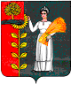 №Наименование оборудования (конструктивной формы), расположенныхна объектеМарка, год выпускаМатериал оборудования (конструктивной формы)Техническое состояние оборудования (конструктивной формы)№Наименование оборудованияРезультат осмотраВыявленный дефектПринятые мерыПримечание123456№ЗаказчикОтветственныйза регулярный визуальный осмотрНаименование детского оборудованияДата осмотраРезультат осмотраПринятые мерыПодпись ответственного лица№ЗаказчикОтветственный за функциональный осмотрНаименование детского оборудованияДата осмотраРезультат осмотраПринятые мерыПодпись ответственного лица№ЗаказчикОтветственныйза ежегодный осмотрНаименование детского оборудованияДата осмотраРезультат осмотраПринятые мерыПодпись ответственного лица№Наименование оборудованияВыявленный дефектРезультат осмотраПримечаниеДетский игровой комплекс (наименование)для детей от 7 до 12 лет;Канатная дорогадля детей от 7 до 12 лет;Качели, карусели, качалка на пружинедля детей от 7 до 12 лет;Спортивный комплексдля детей от 7 до 12 лет;Детский игровой комплекс (наименование)для детей от 3 до 7 лет;Песочница, качалка балансир, качалка на пружинедля детей от 3 до 7 лет№Дата проверкиНаименование объектаМесто нахождения объекта (адрес)БалансодержательОрганизация ответственная за эксплуатацию объекта,Ф.И.О. руководителя, контактные телефоныНаличие нормативного документа об эксплуатации (паспорти др.)Общее техническое состояние объектаВыявленные нарушенияФ.И.О. ответственных за проведение проверки, их контактные телефоныПримечание1234567891011